                                    MONTHS OF THE YEAR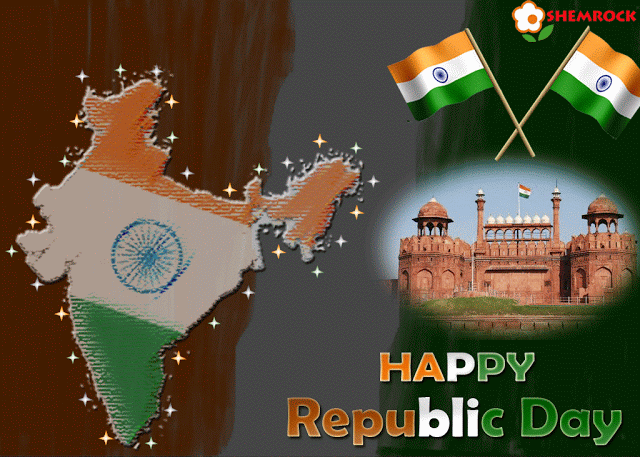 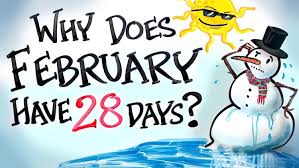       JANUARY                                        FEBRUARY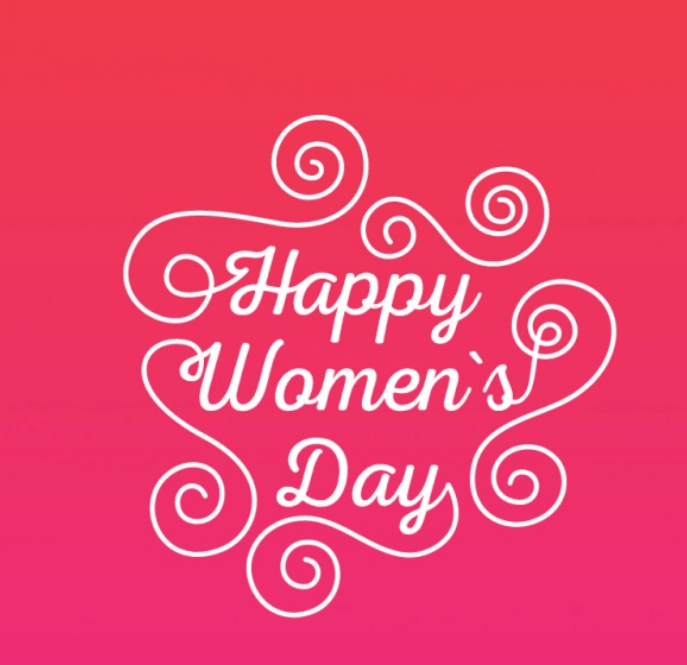 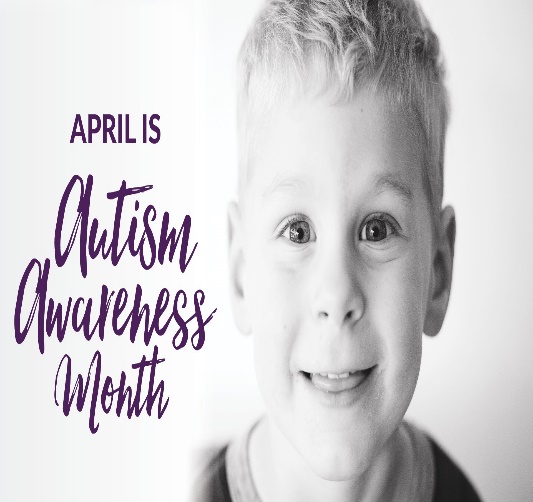          MARCH                                                APRIL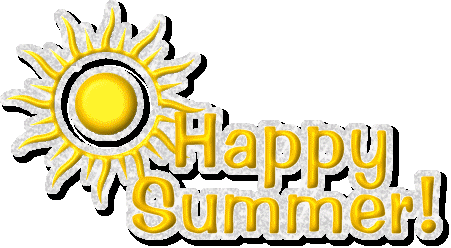 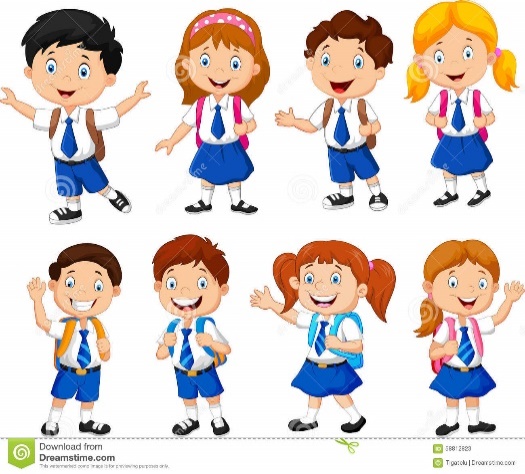                MAY                                             JUNE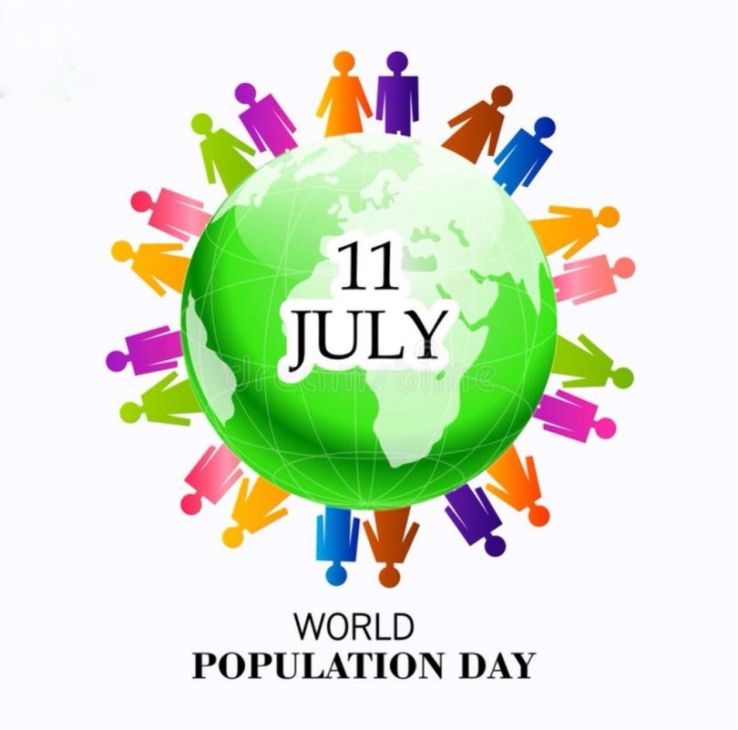 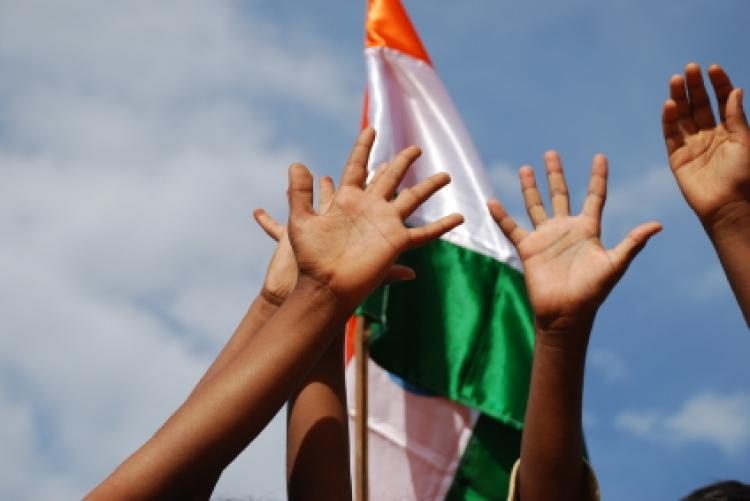             JULY                                                  AUGUST                 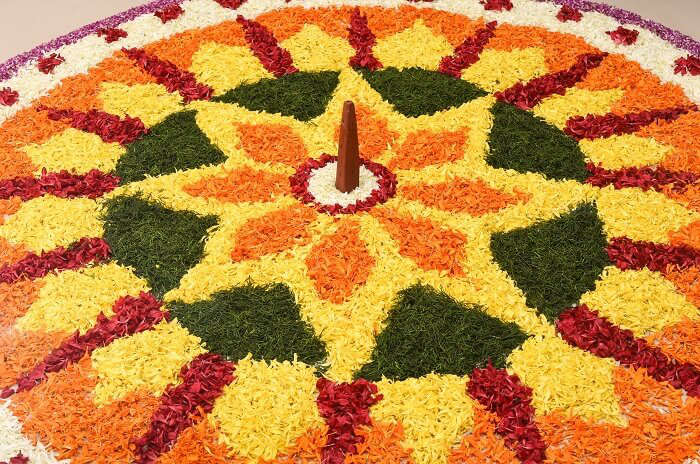 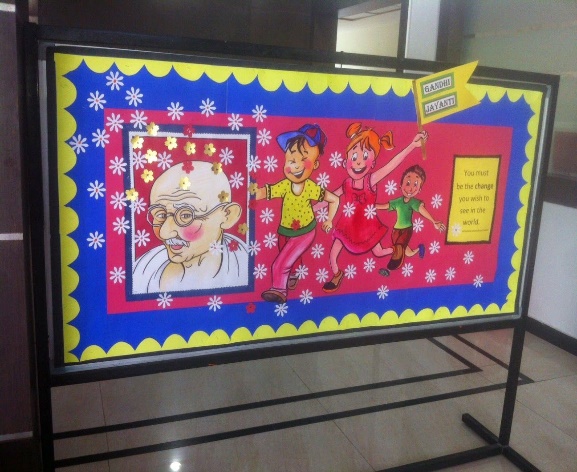       SEPTEMBER                                       OCTOBER 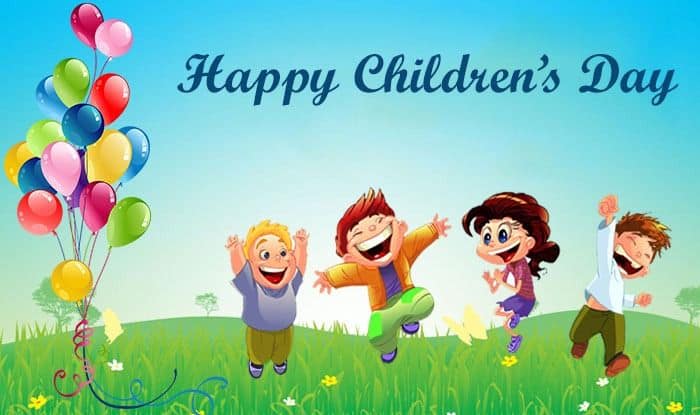 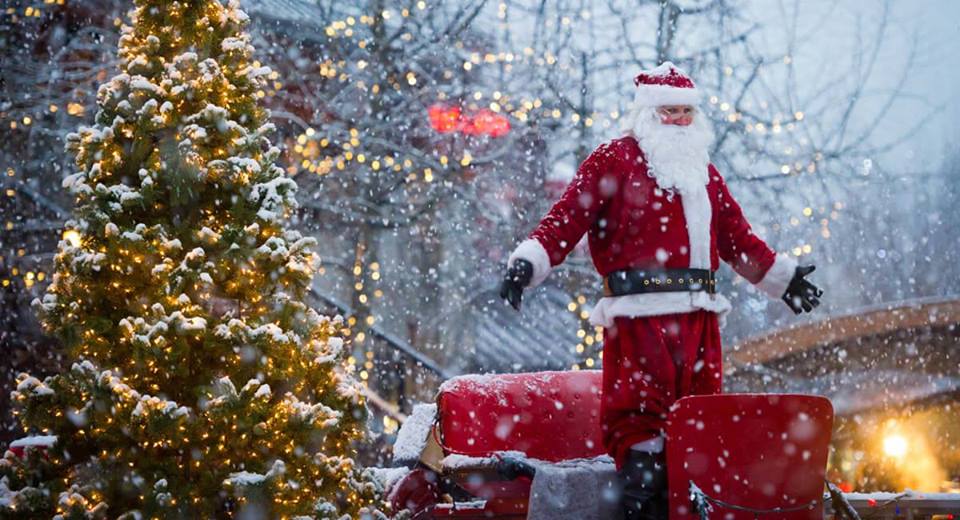       NOVEMBER                                     DECEMBER